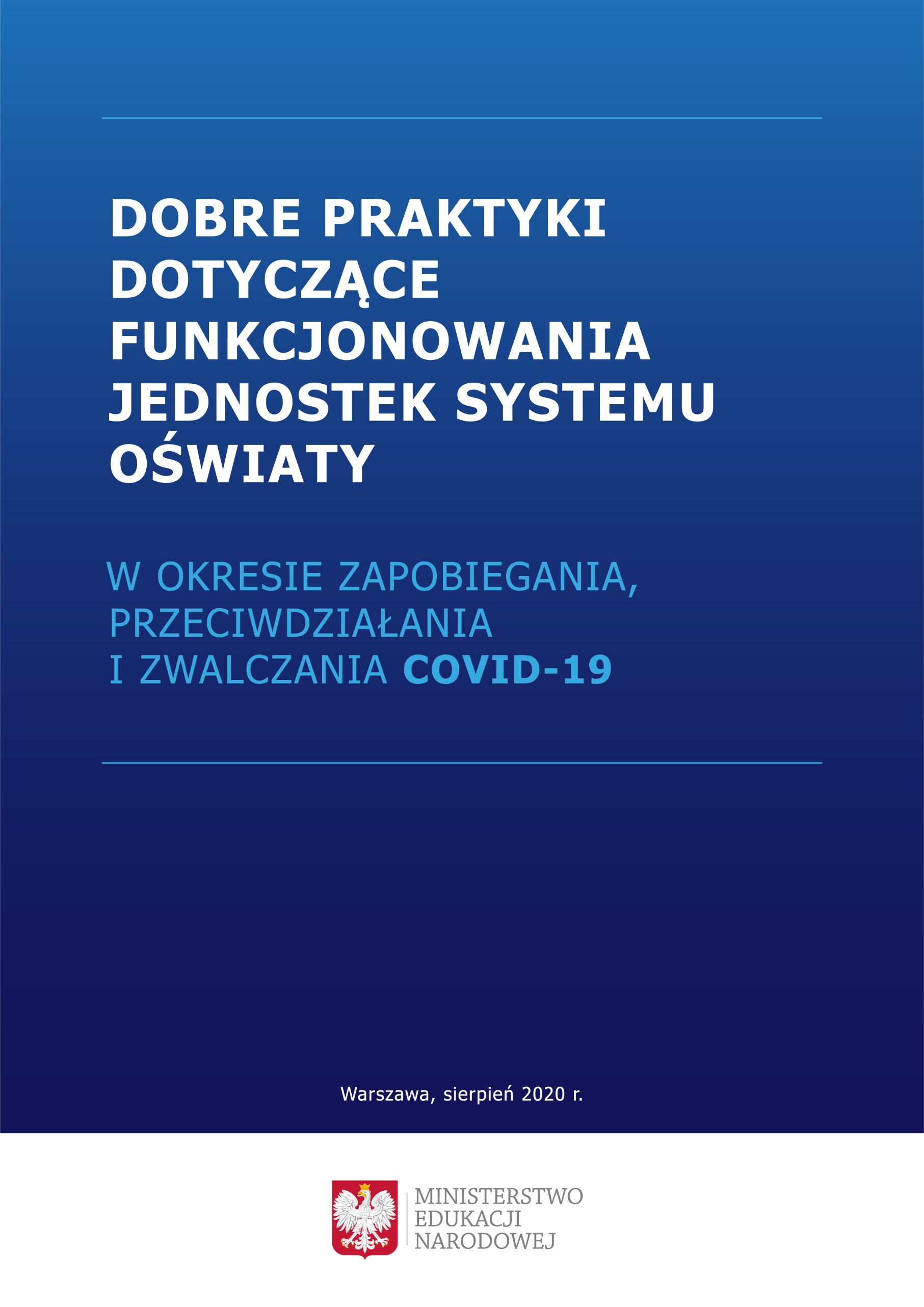 Materiał opracowany z wykorzystaniem informacji zebranych przez kuratorów oświaty od dyrektorów szkół.Jak zorganizować kształcenie na odległość w szkole? 
Wskazówki dla dyrektoraPodstawą do wypracowania w szkole organizacji pracy i nauki zdalnej jest diagnoza w zakresie dostępu do sprzętu komputerowego oraz Internetu. Ważne jest ustalenie, czy każdy uczeń posiada w miejscu zamieszkania komputer do własnej dyspozycji z dostępem do Internetu umożliwiającym naukę zdalną, czy też musi dzielić się nim z innymi domownikami (rodzeństwem, rodzicami). Takie informacje można zebrać za pomocą ankiety lub w inny sposób praktykowany w szkole. Wybór jednego rozwiązania dla danego rodzaju aktywności, np.: wspólne dla całej szkoły rozwiązanie w zakresie platformy do zdalnego nauczania, sposobu komunikacji audio-wideo, przekazywania komunikatów i wiadomości dla rodziców. Nauczanie zdalne może być prowadzone na Zintegrowanej Platformie Edukacyjnej www.epodreczniki.pl, udostępnionej przez Ministerstwo Edukacji Narodowej, na której odwzorowano strukturę klas i oddziałów wszystkich szkół. Platforma ta pozwala na planowanie procesu nauki zdalnej i monitorowanie postępów uczniów, a dzięki wbudowanym modułom komunikacyjnym umożliwia komunikację pomiędzy nauczycielami i uczniami oraz pomiędzy uczniami. 
W nauczaniu zdalnym może być wykorzystywana także inna platforma 
lub narzędzie dostępne dla uczniów i nauczycieli. W zakresie komunikacji, w tym z rodzicami, przydatnym narzędziem jest także dziennik elektroniczny.Uwzględnienie w planowaniu i organizacji zajęć z wykorzystaniem technik kształcenia na odległość różnych metod pracy zdalnej:metody synchronicznej – nauczyciel i uczniowie pracują w jednym czasie, np. wideolekcja na platformie, wideochat, asynchronicznie – w różnym czasie, np. nagrania lekcji, prezentacje, linki do materiałów edukacyjnych, dokumenty, filmy dostępne dla uczniów na platformie/ w sieci, lekcje przez pracę w chmurze, łączenie pracy równoległej z pracą rozłożoną w czasie, np. wykonanie wspólnie miniprojektu, poszukiwanie informacji w celu rozwiązania problemu, a następnie przygotowanie prezentacji efektów wspólnej pracy,konsultacje, podczas których nauczyciel jest dostępny on-line dla uczniów.Skoordynowanie na poziomie szkoły dziennej i tygodniowej liczby zajęć prowadzonych w szkole synchronicznie – ustalenie limitu lekcji prowadzonych 
w czasie rzeczywistym na poszczególnych etapach edukacyjnych zarówno 
w tygodniu, jak i w konkretnym dniu, przy uwzględnieniu bezpieczeństwa i higieny pracy przy komputerze (lub innym urządzeniu multimedialnym). Systematyczne (np. raz w tygodniu, raz na dwa tygodnie) zamieszczanie/ uaktualnianie rozkładu zajęć poszczególnych klas wraz z informacją o formie zajęć/metodzie prowadzenia, tematyce zajęć, zadaniach dla uczniów z terminem ich wykonania/przesłania, tak by rodzice mieli możliwość zapewnienia dziecku dostępu do komputera.Skoordynowanie na poziomie poszczególnych oddziałów klasowych liczby 
i rodzaju zadawanych uczniom prac do samodzielnego wykonania i prac domowych – uczniowie muszą mieć odpowiedni czas na wywiązywanie się 
z zadanych im prac oraz wsparcie i pomoc nauczycieli. Zapewnienie uczniom możliwości indywidualnych konsultacji z nauczycielami: 
on-line, z wykorzystaniem komunikatorów, ewentualnie telefonicznie; udostępnienie grafiku konsultacji nauczycieli.Zapewnienie nauczycielom możliwości prowadzenia lekcji z wykorzystaniem metod i technik kształcenia na odległość w siedzibie szkoły, zgodnie z wytycznymi MZ i GIS. Zapewnienie nauczycielom możliwości uczestnictwa w szkoleniach podnoszących kompetencje informatyczne, dzięki którym będą potrafili sprawnie korzystać z narzędzi stosowanych w szkole, a także w szkoleniach z zakresu metodyki pracy zdalnej.Utworzenie w szkole zespołu/grupy liderów zdalnego nauczania w celu wspierania pozostałych nauczycieli, dzielenia się doświadczeniami i umiejętnościami informatycznymi oraz metodycznymi.Wypracowanie, z uwzględnieniem doświadczeń z roku szkolnego 2019/2020, skutecznych sposobów zarządzania i współpracy z radą pedagogiczną, 
np. współpraca z radą pedagogiczną podzieloną na przykładowe podzespoły: nauczyciele edukacji wczesnoszkolnej, nauczyciele klas IV-VI, nauczyciele klas VII-VIII, nauczyciele świetlicy, specjaliści i tzw. pedagodzy wspomagający, kadra kierownicza.Obserwowanie przez dyrektora zajęć prowadzonych on-line – weryfikowanie materiałów udostępnianych uczniom do nauki, obserwowanie działań nauczyciela, w szczególności dotyczących: komunikowania uczniom celu/celów zajęć, wskazywania wymaganych zadań i aktywności, wspierania uczniów w ich realizacji, dawania wskazówek, ukierunkowywania, oceniania, ilości zadawanych prac domowych. Obserwacje dyrektor prowadzi zgodnie z planem nadzoru pedagogicznego oraz – jeżeli wynika to z potrzeb – także w trybie doraźnym.Systematyczne organizowanie spotkań on-line z rodzicami za pośrednictwem wybranego przez szkołę komunikatora. Stała współpraca ze szkolnym Inspektorem Ochrony Danych Osobowych 
w zakresie ochrony danych w czasie korzystania z narzędzi do komunikacji 
i prowadzenia zajęć podczas nauki zdalnej.1A. Jak zorganizować kształcenie w wariancie mieszanym? Wskazówki dla dyrektoraUwzględnienie w planowaniu i organizacji zajęć warunków lokalowych szkoły oraz możliwości organizacyjnych i przyjęcie różnych wariantów (przykładowo):uczniowie klas I-III / IV uczestniczą w zajęciach stacjonarnych, a uczniowie klas pozostałych w kształceniu na odległość,podział oddziałów w szkole na pół i ustalenie, że w pierwszym tygodniu na zajęcia stacjonarne uczęszcza jedna grupa, a druga grupa w tym czasie ma kształcenie na odległość - w następnym tygodniu zamiana grup,w poniedziałek i środę zajęcia stacjonarne mają uczniowie klas V-VI a we wtorek, czwartek i piątek uczniowie klas VII I VIII (klasy I-IV nauka stacjonarna).W przypadku kształcenia na odległość należy uwzględnić na poziomie poszczególnych oddziałów grup klasowych liczby i rodzaju zadawanych uczniom prac do samodzielnego wykonania i prac domowych – uczniowie muszą mieć odpowiedni czas na wywiązywanie się z zadanych im prac oraz wsparcie i pomoc nauczycieli.Zajęcia w poszczególnych oddziałach mogą rozpoczynać się o różnych godzinach, a przerwy należy dostosować do liczby uczniów w szkole.Jak zorganizować kształcenie na odległość dla klasy (oddziału)? Wskazówki dla wychowawcy i nauczyciela przedmiotowegoWychowawca pozostaje w kontakcie z uczniami i rodzicami oraz na bieżąco monitoruje realizację obowiązku szkolnego przez uczniów, sprawdzając ich obecność na zajęciach on-line. W przypadku nieobecności ustala powód tego zdarzenia. Wychowawca, we współpracy z innymi nauczycielami, ustala poziom zaangażowania uczniów, ich aktywność w trakcie zajęć oraz pomaga 
w rozwiązywaniu bieżących problemów.Realizacja przez wychowawcę, przy wsparciu specjalistów, programu wychowawczo-profilaktycznego – dostosowanie tematyki zajęć z wychowawcą do pojawiających się problemów związanych ze zdalnym nauczaniem i pandemią.Stymulowanie kontaktu społecznego uczniów poprzez umożliwienie im kontaktu on-line w określonym czasie, np. po zajęciach obowiązkowych (bez udziału nauczyciela) – po wprowadzeniu ustalonych wspólnie z uczniami i rodzicami zasad kontaktu, które pozwolą  zapewnić e bezpieczeństwo. Zapewnienie możliwości konsultacji on-line dla rodziców uczniów (zgodnie z potrzebami). Współpraca z nauczycielem współorganizującym kształcenie specjalne dla uczniów z orzeczeniami.Każdy nauczyciel, w tym nauczyciel współorganizujący kształcenie specjalne, powinien określić przejrzysty sposób odpowiedzi na pytania zadawane przez uczniów i rodziców za pośrednictwem komunikatora stosowanego przez szkołę. Najlepiej, aby były to jednolite zasady dla całej szkoły.Nauczyciele, psychologowie i pedagodzy powinni być dostępni dla uczniów 
i rodziców on-line zgodnie z harmonogramem umieszczonym na stronie internetowej szkoły lub przekazanym rodzicom w sposób ustalony przez szkołę. Nauczyciele współpracują w zespołach przedmiotowych: ustalają treści kształcenia, które będą realizowane w poszczególnych klasach, i rekomendowany sposób ich realizacji (narzędzia, metody i formy). W razie potrzeby nauczyciele rekomendują dyrektorowi szkoły konieczność modyfikacji szkolnego zestawu programów nauczania.W zakresie metodyki nauczania z wykorzystaniem metod i technik kształcenia na odległość nauczyciele są ze sobą w stałym kontakcie on-line, dzielą się doświadczeniami, spostrzeżeniami, współpracują przy tworzeniu materiałów edukacyjnych do pracy zdalnej, dzielą się nimi, wspólnie pracują nad zadaniami domowymi dla uczniów.Nauczyciel tak aranżuje zajęcia, by uczniowie korzystali wzajemne ze swojej wiedzy i umiejętności – praca w parach i grupach, dyskusje, wymiana poglądów.Nauczyciel ma obowiązek wytłumaczyć, omówić i przećwiczyć z uczniami nowe treści i umiejętności. Uczeń ma prawo korzystać z konsultacji, porad i wskazówek nauczyciela w związku z wykonywanymi zadaniami.Nauczyciel dostosowuje narzędzia, metody i formy pracy, które zamierza stosować w zdalnym nauczaniu, do możliwości psychofizycznych uczniów. Przydatny jest kontakt z nauczycielem informatyki, który mógłby wskazać, jakie umiejętności/narzędzia uczniowie powinni już mieć opanowane. W miarę potrzeb i możliwości nauczyciele i specjaliści:opracowują własne materiały dostosowane do potrzeb uczniów, które wynikają z określonej sytuacji: nagrywają filmiki i swoje wypowiedzi wspierające uczniów, udostępniają linki do wartościowych filmów lub tutorialu z Internetu,tworzą krzyżówki, quizy on-line odnoszące się do przeżywanych emocji,organizują zajęcia grupowe i warsztaty z wykorzystaniem programów do telekonferencji.Warunki i sposoby oceniania wewnątrzszkolnegoPrzykładowe zasady oceniania:Postanowienia ogólneCelem oceniania podczas kształcenia na odległość jest również:mobilizowanie uczniów do systematycznej pracy,docenianie staranności w wykonywaniu zadań i pokonywaniu napotykanych trudności, podawanie kryteriów sukcesu do każdego  zadania do wykonania, umożliwienie poprawienia każdej otrzymanej oceny,uwzględnianie możliwości psychofizycznych i organizacyjno-technicznych uczniów.Zdalne nauczanie nie może polegać wyłącznie na wskazywaniu i/lub przesyłaniu zakresu materiału do samodzielnego opracowania przez ucznia.Zasady oceniania sposób monitorowania postępów, weryfikacji wiedzy i umiejętności ucznia Nauczyciele mają obowiązek monitorować postępy uczniów w nauce zdalnej.Sposoby monitorowania postępów uczniów oraz weryfikacji wiedzy i umiejętności w okresie nauki zdalnej są ujęte w sposobach sprawdzania wiedzy 
z poszczególnych przedmiotów. Nauczyciel określa sposób sprawdzania wiedzy i umiejętności oraz decyduje, które zadanie będzie podlegało ocenie. Monitorowanie i weryfikowanie wiedzy może być dokonywane za pomocą testów, quizów, poleceń, prac umieszczonych na obowiązującej w szkole platformie edukacyjnej lub w postaci samodzielnej, udokumentowanej w sposób określony przez nauczyciela pracy w domu, ze szczególnym uwzględnieniem możliwości psychofizycznych uczniów, poziomu kompetencji informatycznych oraz dostępności posiadanego sprzętu służącego komunikowaniu.Nauczyciel może wymagać od uczniów wykonania określonych poleceń, zadań, prac, projektów umieszczonych w Internecie, np. na platformie edukacyjnej, 
lub poprosić o samodzielne wykonanie pracy w domu i udokumentowanie jej 
np. w postaci zdjęcia przesłanego drogą elektroniczną. Nauczyciel archiwizuje prace domowe poszczególnych uczniów na dany tydzień (lub miesiąc) i przechowuje je do wglądu. Prace pisemne, karty pracy oraz zdjęcia wykonanych prac plastyczno-technicznych są przechowywane przez nauczyciela w specjalnie utworzonym do tego celu folderze.Wszystkie prace, które nauczyciel zlecił uczniom jako obowiązkowe, podlegają ocenie. Nie oznacza to jednak, że ocena musi być wyrażona stopniem. Uczeń ma możliwość poprawienia ocen otrzymanych za zadania wykonywane 
w czasie zdalnego nauczania w sposób i w terminie ustalonym przez nauczyciela. Zasady poprawy oceny, tym oceny z testu sprawdzającego, powinny być zgodne z zapisami w Statucie Szkoły. Nauczyciel może przygotować na ustalonych nośnikach przekazu test sprawdzający, za który uczeń otrzyma ocenę. Informacja na temat przeprowadzania testów sprawdzających wiedzę powinna być umieszczana odpowiednio wcześniej. Należy określić datę i godzinę rozpoczęcia testu oraz przewidywany czas na jego wykonanie. Pozwoli to uczniom określić, kiedy będą musieli korzystać z komputera. Uczeń, który nie weźmie udziału w teście sprawdzającym wiedzę (kartkówka, sprawdzian), jest zobowiązany do napisania testu w terminie dodatkowym, ustalonym przez nauczyciela. Oceny uzyskane podczas nauczania zdalnego są dostępne w e-dzienniku lub na bieżąco przekazywane uczniom i rodzicom drogą elektroniczną ustaloną i jednolitą dla całej szkoły. Ustalenie sposobu potwierdzania uczestnictwa ucznia na zajęciach innych niż zajęcia prowadzone on-line oraz sposobu i terminu usprawiedliwiania nieobecności uczniów na zajęciach.Szczegółowe warunki oceniania wynikające ze specyfiki nauczania na odległośćPodczas oceniania pracy zdalnej uczniów nauczyciele uwzględniają ich możliwości psychofizyczne do rozwiązywania określonych zadań w wersji elektronicznej.Na ocenę osiągnięć ucznia z danego przedmiotu nie mogą mieć wpływu czynniki związane z ograniczonym dostępem do sprzętu komputerowego i do Internetu. Jeśli uczeń nie jest w stanie wykonać poleceń nauczyciela w systemie nauczania zdalnego ze względu na ograniczony dostęp do sprzętu komputerowego i do Internetu lub ze względu na uwarunkowania psychofizyczne, nauczyciel powinien umożliwić uczniowi wykonanie tych zadań w alternatywny sposób. Na ocenę osiągnięć ucznia z danego przedmiotu nie może mieć wpływu poziom jego kompetencji informatycznych. Nauczyciel (w kontakcie z nauczycielem informatyki) uwzględnia zróżnicowany poziom umiejętności obsługi narzędzi informatycznych i dostosowuje poziom trudności wybranego zadania oraz czas jego wykonania do możliwości psychofizycznych ucznia. Należy ograniczać liczbę prac wymagających korzystania przez ucznia z drukarki, chyba że wszyscy uczniowie mają możliwość drukowania materiałów udostępnionych przez nauczyciela.Jeżeli uczeń/rodzic nie przekaże wykonanej pracy w ustalonym przez nauczyciela terminie, otrzymuje przypomnienie o konieczności wywiązania się z obowiązków. Nauczyciele w pracy zdalnej mogą przeprowadzać kartkówki, testy, sprawdziany, ze szczególnym uwzględnieniem możliwości samodzielnego wykonania pracy przez ucznia. Nauczyciele w pracy zdalnej mają obowiązek udzielenia dokładnych wskazówek technicznych, w jaki sposób zadanie z wykorzystaniem narzędzi informatycznych powinno zostać wykonane. Nauczyciele w pracy zdalnej wskazują dokładny czas i ostateczny termin wykonania zadania, określając jednocześnie warunki ewentualnej poprawy, jeśli zadanie nie zostało wykonane w sposób prawidłowy lub zawiera błędy. W czasie pracy zdalnej nauczyciele ustalają oceny bieżące za wykonywane zadania, w szczególności za:pracę domową (prace pisemne, karty pracy, zdjęcie wykonanej pracy, nagranie itp.),wypracowanie,udział w dyskusjach on-line, wypowiedź na forum,inne prace, np.: referaty, prezentacje, projekty itp.,rozwiązywanie testów, quizów, rebusów itp.,wszelkie formy aktywności wskazane przez nauczyciela,odpowiedź ustną.Zasady klasyfikacji uczniówPierwszy etap edukacjiKlasyfikowanie i promowanie uczniów klas I-III podczas nauczania zdalnego odbywa się na zasadach opisanych w Statucie Szkoły z uwzględnieniem następujących uzupełnień: Uczniowie otrzymują ocenę ze wszystkich obszarów edukacji wczesnoszkolnej i zachowania (klasyfikowanie śródroczne i roczne). 
O ocenie powiadomieni zostają rodzice ucznia. W czasie nauczania zdalnego rodzice są informowani o ocenie poprzez wpis w dzienniku elektronicznym lub ocena przesyłana jest ustaloną drogą elektroniczną w określonym terminie.W klasach I-III oceny śródroczne i roczne oceny z zajęć edukacyjnych są ocenami opisowymi. Śródroczna i roczna opisowa ocena klasyfikacyjna z zajęć edukacyjnych uwzględnia poziom i postępy w opanowaniu przez uczniów wiadomości i umiejętności w stosunku do wymagań określonych w podstawie programowej oraz wynikających z realizowanych w szkole programów nauczania, wskazuje potrzeby rozwojowe i edukacyjne ucznia związane 
z przezwyciężaniem trudności w nauce lub rozwojem uzdolnień. W czasie nauczania zdalnego nauczyciel bierze pod uwagę postępy ucznia podczas całego roku (półrocza) i oceny otrzymane do czasu zawieszenia zajęć. Może również uwzględnić aktywność ucznia podczas zdalnego nauczania 
i wykonywanie zadawanych prac.Śródroczna i roczna ocena klasyfikacyjna zachowania uwzględnia 
w szczególności:wywiązywanie się z obowiązków ucznia, a także systematyczność 
i sumienność w wywiązywaniu się ze szkolnych obowiązków w czasie ograniczonego funkcjonowania szkoły,postępowanie zgodne z dobrem społeczności szkolnej,dbałość o honor i tradycje szkoły,dbałość o piękno mowy ojczystej; dbałość o bezpieczeństwo i zdrowie własne oraz innych osób,godne, kulturalne zachowanie się w szkole i poza nią, również podczas uczestniczenia w zajęciach zdalnego nauczania,okazywanie szacunku innym osobom.W ciągu całego roku szkolnego nauczyciel ocenia pracę ucznia, stosując proponowaną punktację lub też w porozumieniu z rodzicami może wprowadzić 
w obrębie klasy inne formy oceny bieżącej. Podczas zdalnego nauczania ocena może być dokonywana podczas zajęć prowadzonych na wskazanej platformie, podczas bezpośredniego kontaktu nauczyciela z uczniem z wykorzystaniem wskazanego przez nauczyciela komunikatora.Nauczyciel powinien stwarzać dogodne warunki do dokonywania przez uczniów samooceny swoich osiągnięć i zachowania. Podczas trwania nauczania zdalnego samoocena ucznia może być dokonywana w czasie rozmowy z nauczycielem z wykorzystaniem wskazanego komunikatora lub platformy edukacyjnej bądź 
w inny sposób zaproponowany przez nauczyciela.Klasyfikowanie śródroczne polega na okresowym podsumowaniu osiągnięć edukacyjnych ucznia i ustaleniu jednej opisowej oceny klasyfikacyjnej oraz oceny zachowania. Ocenę śródroczną zamieszcza się w karcie oceny opisowej. Podczas trwania zdalnego nauczania karta ta jest przekazywana rodzicom bądź opiekunom ucznia, np. za pomocą dziennika elektronicznego lub w inny sposób ustalony przez szkołę.Klasyfikowanie roczne polega na podsumowaniu osiągnięć edukacyjnych ucznia w danym roku szkolnym i ustaleniu jednej opisowej oceny klasyfikacyjnej oraz oceny zachowania. Ocenę roczną zamieszcza się w arkuszu ocen i na świadectwie. Warunki i sposób ustalania rocznej oceny klasyfikacyjnej zachowania oraz warunki i tryb uzyskania wyższej niż przewidywana roczna ocena klasyfikacyjnej zachowania pozostają zgodnie z zapisami Statutu. Drugi i dalsze etapy edukacjiKlasyfikowanie i promowanie uczniów odbywa się na zasadach opisanych 
w Statucie Szkoły. Nauczyciele poszczególnych przedmiotów są zobowiązani na miesiąc przed rocznym klasyfikacyjnym zebraniem plenarnym Rady Pedagogicznej poinformować ucznia i jego rodziców/prawnych opiekunów o przewidywanych ocenach lub nieklasyfikowaniu z zajęć edukacyjnych. Z kolei wychowawcy klasy powinni poinformować o przewidywanej ocenie zachowania poprzez wpis do dziennika elektronicznego w kolumnie ocena przewidywana lub przesyłając 
tę informację drogą elektroniczną przyjętą w szkole.O zagrożeniu oceną niedostateczną oraz nieodpowiednią oceną zachowania wychowawca klasy informuje rodziców/prawnych opiekunów drogą elektroniczną przyjętą w szkole.Przy ustalaniu oceny rocznej z przedmiotu uwzględnia się:oceny bieżące uzyskane w czasie edukacji stacjonarnej,oceny bieżące uzyskane przy zdalnym nauczaniu.Przy ustalaniu oceny rocznej zachowania uwzględnia się: systematyczność i sumienność wywiązywania się z obowiązku szkolnego 
w okresie czasowego ograniczenia funkcjonowania placówek oświatowych, przy czym poprzez potwierdzenie spełnienia obowiązku szkolnego rozumie się w tym przypadku logowanie się na kontach wskazanych przez nauczyciela lub dyrektora oraz wymianę z nauczycielem informacji dotyczących sposobu wykonywania zadań zleconych przez nauczyciela,samodzielność w wykonywaniu zadań zleconych przez nauczyciela, 
w szczególności nie jest dopuszczalne kopiowanie prac lub ich niesamodzielne wykonanie przez ucznia,aktywność na zajęciach realizowanych z wykorzystaniem metod i technik kształcenia na odległość.Ocenę zachowania ustala wychowawca klasy, uwzględniając opinię pozostałych nauczycieli, kolegów z klasy oraz samooceny ucznia.Jeżeli rodzic lub pełnoletni uczeń uznają, że ocena klasyfikacyjna z zajęć edukacyjnych lub ocena klasyfikacyjna zachowania została ustalona niezgodnie 
z prawem i procedurą, ma prawo w ciągu dwóch dni od klasyfikacji zgłosić swoje zastrzeżenia do dyrektora szkoły w formie elektronicznej ustalonej w szkole.Pozostałe zasady oceniania, klasyfikowania i promowania regulują dotychczasowe zapisy Statutu Szkoły.Uzyskiwanie oceny wyższej niż przewidywanaRodzic/opiekun prawny ucznia ubiegającego się o podwyższenie oceny składa podanie drogą elektroniczną ustaloną w szkole do wychowawcy klasy nie później niż pięć dni przed klasyfikacyjnym posiedzeniem Rady Pedagogicznej.Uczeń ma prawo do podwyższenia przewidywanej rocznej oceny klasyfikacyjnej z zajęć edukacyjnych oraz zachowania zgodnie z zapisami Statutu Szkoły.Egzamin klasyfikacyjnyEgzaminy klasyfikacyjne przeprowadza się w sytuacjach określonych 
w dotychczas obowiązujących aktach prawnych.Egzamin klasyfikacyjny przeprowadza się na wniosek rodzica/pełnoletniego ucznia. Wniosek powinien być przesłany ustaloną w szkole drogą elektroniczną. Dyrektor szkoły w korespondencji elektronicznej uzgadnia datę i godzinę egzaminu klasyfikacyjnego i potwierdza fakt przyjęcia terminu do wiadomości rodziców ucznia/ pełnoletniego ucznia. Nauczyciel przygotowuje informację na temat zakresu podstawy programowej, jakiej dotyczy egzamin, a następnie przesyła ją drogą elektroniczną rodzicom/pełnoletniemu uczniowi. Egzamin jest przeprowadzany za pomocą narzędzi do edukacji zdalnej, które pozwalają na potwierdzenie samodzielności pracy ucznia. Powinien on odbywać się metodą pracy synchronicznej. Narzędzia oraz tryb ich wykorzystania przez ucznia w czasie egzaminu muszą zostać uzgodnione z rodzicami i uczniem na minimum 7 dni przed egzaminem. Zadania rozwiązywane elektronicznie należy wydrukować. Stanowią one załącznik do arkusza ocen ucznia, jak również podlegają archiwizacji elektronicznej. W sytuacjach szczególnych, gdy uczniowie  nie posiadają narzędzi informatycznych i dostępu do sieci egzamin może być przeprowadzony w formie zadań drukowanych, które przesyła się drogą pocztową. Egzamin może odbyć się także na terenie szkoły po wcześniejszym ustaleniu wszelkich środków bezpieczeństwa i z zachowaniem zasad BHP.W przypadku braku możliwości przystąpienia przez ucznia do egzaminu 
ze względu na stan zdrowia rodzic informuje o tym dyrektora szkoły.Dyrektor szkoły uzgadnia dodatkowy termin egzaminu zgodnie z obowiązującymi przepisami. Zadania rozwiązywane elektronicznie należy wydrukować. Stanowią one załącznik do arkusza ocen ucznia, jak również podlegają archiwizacji elektronicznej. Egzamin przeprowadza komisja powołana przez dyrektora szkoły.Z egzaminu sporządza się protokół. Do protokołu dołącza się odpowiednio pisemne prace ucznia, zwięzłą informację o ustnych odpowiedziach ucznia i zwięzłą informację o wykonaniu przez ucznia zadania praktycznego. Protokół stanowi załącznik do arkusza ocen ucznia.Informację o ustalonej ocenie przewodniczący komisji przekazuje niezwłocznie uczniowi i rodzicom drogą mailową lub za pomocą innych, uzgodnionych 
z rodzicami, dostępnych form porozumiewania się na odległość.Informowania uczniów i rodziców o postępach ucznia w nauceNauczyciel informuje ucznia o postępach w nauce, redagując informację zwrotną o otrzymanych ocenach podczas bieżącej pracy z dzieckiem lub po jej zakończeniu. Informację tę przekazuje drogą elektroniczną przyjętą w szkole. Nauczyciel na bieżąco informuje rodzica drogą elektroniczną przyjętą w szkole o pojawiających się trudnościach w opanowaniu przez ucznia wiedzy 
i umiejętności wynikających ze specyfiki nauczania na odległość. Uczniowie dodatkowo otrzymują informację zwrotną o postępach w nauce oraz ocenach na bieżąco w czasie zajęć on-line oraz w trakcie konsultacji wyznaczonych w tygodniowym planie zajęć.Funkcjonowanie biblioteki szkolnej i praca nauczyciela bibliotekarzaBiblioteka szkolna w okresie pandemii COVID-19 funkcjonuje na podstawie wytycznych MZ, GIS i MEN. Szczegółowe instrukcje korzystania ze zbiorów oraz procedury bezpieczeństwa są dostępne są na stronie internetowej Biblioteki Narodowej.Celem procedur jest:zminimalizowanie zagrożeń zakażenia koronawirusem lub choroby COVID-19, umożliwienie uczniom dostępu do książek w postaci tradycyjnej, oddanie wypożyczonych pozycji przed okresem kwarantanny woluminów.Obowiązki czytelnikówDo pomieszczenia biblioteki szkolnej mogą wejść tylko uczniowie szkoły. Należy przestrzegać przyjętych zasad bezpieczeństwa sanitarnego, np. stosować jednorazowe rękawiczki lub płyn dezynfekujący. W pomieszczeniu biblioteki zabrania się korzystania z telefonów komórkowych i innych urządzeń aktywowanych dotykiem (np. audio-guide’y, ekrany dotykowe). W celu zminimalizowania możliwości zarażenia wirusem w punkcie obsługi czytelnika można wyznaczyć oddzielne strefy komunikacyjne (np. oznakowane linią na podłodze):dla osoby oddającej książki i/lub oczekującej na wypożyczenie,dla osoby wypożyczającej (np. w czytelni), do składowania oddanych książek – przejście dezynfekcji i okresowej kwarantanny (strefa niedostępna dla użytkownika). W każdej strefie może przebywać jedna osoba. Maksymalnie do biblioteki mogą wejść dwie osoby: jedna wypożyczająca, druga oczekująca (w wyznaczonej strefie). Zabrania się przekraczania ciągów komunikacyjnych. W przypadku większej liczby osób przebywających w bibliotece, powinny one oczekiwać na korytarzu w bezpiecznej odległości 1,5-2 m. Zbiory biblioteczne podaje wyłącznie bibliotekarz.  Czytelnicy mogą składać zamówienia książek drogą elektroniczną przyjętą 
w szkole.Obowiązki bibliotekarzyPracownicy bezpośrednio obsługujący użytkowników biblioteki są zobowiązani do stosowania zasad profilaktyki zdrowotnej, dezynfekowania rąk lub zakładania jednorazowych rękawic ochronnych. Wszystkie książki zwrócone przez czytelników są oznakowane datą zwrotu, odłożone w odrębne miejsce oraz poddane 2-dniowej kwarantannie (zgodnie z wytycznymi MEN, MZ i GIS dla publicznych i niepublicznych szkół i placówek od 1 września 2020 r.).W czasie przerwy w bezpośredniej obsłudze użytkowników biblioteki pracownicy prowadzą prace porządkowe ze szczególnym uwzględnieniem ciągów komunikacyjnych: wietrzą salę, przecierają powierzchnie płaskie.Po zakończeniu obsługi czytelników – na koniec dnia – pracownicy dezynfekują środkami zapewnionymi przez szkołę powierzchnie płaskie i sprzęty 
w pomieszczeniu biblioteki i zapleczu.DZIAŁANIE BIBLIOTEKIBiblioteka podejmuje inicjatywy skierowane do czytelników, które ułatwiają 
im dostęp do kultury, wiedzy i informacji. Prowadzi działalność informacyjną, edukacyjną i kulturalną. Biblioteka realizuje e-usługi, np. udzielanie porad bibliotecznych i czytelniczych on-line.Nauczyciele bibliotekarze są w kontakcie z czytelnikami, proponują różne formy aktywności w formie konkursów, zabaw literackich. Nauczyciele bibliotekarze czytają uczniom w czasie rzeczywistym on-line.Nauczyciele bibliotekarze współpracują z pozostałymi nauczycielami, 
aby wspomagać proces dydaktyczny.Na stronie internetowej szkoły i w zakładce biblioteka są umieszczane recenzje książek, teksty literackie, linki do darmowych audiobooków i e-booków, listy polecanych książek, linki do ekranizacji lektur szkolnych, linki do instytucji kultury oferujących wirtualny dostęp do światowych muzeów, sztuk teatralnych, linki do bibliotek cyfrowych zawierających najcenniejsze skarby polskiej kultury i historii, np. Biblioteka Cyfrowa Polona, linki do filmów, spektakli, koncertów, słuchowisk 
i programów publicystycznych, wydarzeń kulturalnych.Biblioteka prezentuje propozycje książek, a także istotne bieżące informacje dotyczące akcji, konkursów wydarzeń czytelniczych i tematów, np.:linki do stron z bezpłatnymi książkami i lekturami szkolnymi, które wspomogą proces edukacji bądź uprzyjemnią pobyt w domu, m.in.: lektury.gov.pl, wolnelektury.pl,linki do stron z bezpłatnym dostępem do ekranizacji lektur szkolnych,informacje o Międzynarodowym Dniu Książki dla Dzieci.Realizacja obowiązkowych zajęć wychowania fizycznegoW zajęciach wymagających aktywności fizycznej generalną zasadą jest  wybieranie ćwiczeń odpowiednich do możliwości i sprawności uczniów:prowadzenie zajęć wychowania fizycznego za pośrednictwem ustalonej 
w szkole platformy/narzędzi wykorzystywanych do zdalnego nauczania,prowadzenie zajęć z wykorzystaniem propozycji zdalnych lekcji wychowania fizycznego dostępnych w sieci,przesyłanie uczniom zestawów ćwiczeń do wykonania w domu, inspirujących uczniów do wykonywania ćwiczeń w warunkach domowych, które umożliwiają zachowanie zdrowia i sprawności fizycznej, zamieszczanie filmów instruktażowych dotyczących różnorodnych ćwiczeń, przygotowanie zestawów ćwiczeń korekcyjno-kompensacyjnych możliwych do wykonania w warunkach domowych,dokumentowanie aktywności z wykorzystaniem  kart  zadań sportowych, korzystanie z aplikacji internetowych do pomiaru aktywności fizycznej,inicjowanie turniejów w grach indywidualnych, w których uczniowie prowadzą on-line rozgrywki między sobą, np. turniej szachowy,challenge – wyzwania dla uczniów w wykonywaniu różnych ćwiczeń, 
np. pompki, pajacyki, żonglerka, które umożliwiają ustanawianie i pobijanie rekordów,pomysły na ćwiczenia domowe:ćwiczenia ogólnorozwojowe z wykorzystaniem sprzętów domowych, takich jak krzesło, łóżko, ręcznik,ćwiczenia z przyborami, które uczeń posiada w domu, np. skakanka, hula hop, piłka,domowa siłownia, np. obciążenia z butelek z wodą, taśmy, drążki,programy treningowe,wykonywanie testów sprawności fizycznej,korzystanie z aplikacji internetowych do pomiaru aktywności fizycznej, h. rodzice powinni być informowani o możliwościach wykonywania danych ćwiczeń przez uczniów z zachowaniem zasad bezpieczeństwa, a uczniowie zachęcani – w miarę możliwości – do ruchu na świeżym powietrzu.Zajęcia teoretyczne – propozycje: planowanie, np. rozgrzewki, planu treningowego, planu żywieniowego, edukacja prozdrowotna, zasady zdrowego trybu życia, zasady gier sportowych,historie Igrzysk Olimpijskich ery nowożytnej i w starożytności,przesyłanie materiałów zawierających informacje dotyczące 
np. rekomendacji Światowej Organizacji Zdrowia na temat aktywności fizycznej dzieci i młodzieży wraz z zadaniami sprawdzającymi wiedzę z danej dziedziny,testy teoretyczne sprawdzające wiedzę dotyczącą przepisów poszczególnych dyscyplin sportowych,udział w projektach sportowych, np. przygotowanie prezentacji lub filmu promujących działania sportowe szkoły,organizowanie spotkań on-line ze znanymi sportowcami,uczniowie mogą być oceniani za zadane referaty, prezentacje, opracowywanie planów wycieczek, planów żywieniowych (zgodnie z WSO).Przykładowe rozwiązania w zakresie realizacji kształcenia w zawodach, ze szczególnym uwzględnieniem praktycznej nauki zawoduPrzesyłanie zadań i filmów instruktażowych uczniom w ramach praktycznej nauki zawodu za pośrednictwem przyjętych w szkole kanałów komunikacyjnych.Przesyłanie uczniom za pośrednictwem przyjętych w szkole kanałów komunikacyjnych materiałów branżowych, np.: filmów prezentujących różne zawody, linków do stron i portali branżowych, kanałów branżowych w serwisie YouTube, quizów i testów tematycznie związanych z branżą, ankiet, kart pracy.Prowadzenie instruktażu w formie wideokonferencji w czasie rzeczywistym, po którym uczniowie wykonują prace manualne na bieżąco pod nadzorem nauczyciela, np. rzeźby, płaskorzeźby i figury z gipsu w zawodzie technik renowacji elementów architektury.Wykorzystywanie specjalistycznych programów komputerowych do wykonywania zadań z zakresu kształcenia w zawodzie.Nauka programów technicznych za pomocą tutoriali (samouczków) umieszczanych w branżowych portalach internetowych.Wykorzystanie branżowych kursów on-line, webinariów prowadzonych przez firmy patronackie w nauczaniu zawodowym.Realizacja praktyk zawodowych w formie projektu edukacyjnego we współpracy z pracodawcami – zespołowe, planowe działanie uczniów, pod kierunkiem opiekuna zespołu, którego jest  wytworzenie produktu końcowego 
lub rozwiązanie konkretnego problemu z zastosowaniem różnych metod, form oraz środków. W trakcie realizacji uczniowie na bieżąco zdają relację 
z przydzielonych zadań w zespole. Zakres tematyczny projektu edukacyjnego uwzględnia specyfikę rzeczywistych zadań w firmach danej branży oraz jest zgodny z podstawą programową kształcenia w danym zawodzie. Przykłady zrealizowanych projektów edukacyjnych:zaprojektowanie i realizacja witryny internetowej dla podmiotu prowadzącego działalność gospodarczą, opracowanie skryptu zawierającego pomoce dydaktyczne i instrukcje 
do obsługi statków powietrznych,opracowanie skryptu zawierającego pomoce dydaktyczne i instrukcje 
do ćwiczeń dotyczących sprawdzania przyrządów areometrycznych,utworzenie nowej witryny internetowej Aeroklubu Bydgoskiego,budowa sieci LAN w pomieszczeniach biurowych,opracowanie aplikacji internetowej dla szkoły językowej,modernizacja sprzętu komputerowego i projekt sieci LAN dla salonu fryzjersko-kosmetycznego,projekt LSK/konfigurator sprzętu komputerowego,opracowanie sygnalizacji świetlnej.Organizacja kształcenia specjalnego dla uczniów w normie intelektualnej: niepełnosprawnych, niedostosowanych społecznie, zagrożonych niedostosowaniem społecznym i uczniów z niepełnosprawnością intelektualną w stopniu lekkimWypracowanie wewnątrzszkolnych procedur zdalnego nauczania zapewniających spójność i skuteczność działań kadry pedagogicznej. Powinny one dotyczyć m.in. planowania pracy, w tym opracowania i modyfikowania indywidualnych programów edukacyjno-terapeutycznych oraz dokonywania wielospecjalistycznych ocen poziomu funkcjonowania ucznia we współpracy 
z rodzicami albo pełnoletnim uczniem oraz w zależności od potrzeb we współpracy z poradnią psychologiczno-pedagogiczną oraz polisensorycznego stymulowania ciekawości poznawczej ucznia. Procedury powinny uwzględniać także zdalną współpracę pomiędzy nauczycielami i specjalistami (np. psycholog, pedagog szkolny, logopeda) oraz sposób dokumentowania i oceniania.Ustalenie w porozumieniu z rodzicami i uczniami optymalnych sposobów komunikowania się, w tym z wykorzystaniem np. wspomagających 
i alternatywnych metod komunikacji (AAC) i prowadzenia nauczania zdalnego.Przeprowadzanie zajęć zdalnie, zgodnie z planem oraz w czasie dostosowanym do potrzeb i możliwości dziecka i rodziny, również w formie wideokonferencji, wideochatów. Przesyłanie materiałów edukacyjnych dla uczniów pocztą elektroniczną, pocztą tradycyjną, udostępnianie pakietów edukacyjnych do odbioru w szkole, 
w szczególnych przypadkach dowożenie materiałów edukacyjnych do domów uczniów.Zapewnienie konsultacji z nauczycielami i specjalistami, którzy prowadzili 
w danym dniu zajęcia ujęte w planie. Nauczyciele i specjaliści pozostają do dyspozycji rodziców i uczniów.Realizacja podstawy programowej kształcenia ogólnego i podstawy programowej kształcenia w zawodach z dostosowaniem wymagań edukacyjnych do indywidualnych potrzeb rozwojowych i edukacyjnych oraz możliwości psychofizycznych ucznia, w szczególności przez zastosowanie odpowiednich metod i form pracy z uczniem, uwzględniając realizację indywidualnego programu edukacyjno-terapeutycznego.Możliwość przesyłania przez uczniów, którzy nie mogli wykonać zadania 
w ustalonym czasie, prac w innym terminie. Zamieszczanie na stronie internetowej efektów pracy uczniów.Bezpośrednie lub zdalne spotkania z rodzicami, przedstawicielami ośrodka pomocy społecznej, poradni psychologiczno-pedagogicznej w sprawie organizacji zdalnego nauczania i pomocy uczniowi. Pozyskiwanie wsparcia adekwatnego do potrzeb i sytuacji dziecka. Kluczowe zasady pracy zdalnej:bezwzględne, systematyczne i ciągłe stosowanie wszystkich zasad ortodydaktyki w zmienionych warunkach,zbudowanie zdalnej relacji nauczyciela/specjalisty z uczniami umożliwiającej zbudowanie i podtrzymywanie kontaktu w nowej dla ucznia formie, ustalenie planu racjonalnej organizacji dnia (pracy z uczniem) który uwzględni zarówno czas na naukę, jak i na obowiązki domowe oraz odpoczynek, zabawę, spacer,codzienne monitorowanie gotowości ucznia do uczestniczenia w procesie edukacyjnym oraz bieżące modyfikowanie oferty zajęć, która umożliwi uczniowi praktyczną aktywność (działania),wzmacnianie przekazu edukacyjnego wieloma różnymi kanałami 
i treningami umiejętności, np. wzmacnianie tekstu pisanego przekazem słownym, przekazu słownego obrazem – wielozmysłowość w kontakcie 
i zadaniach oraz praca na różnorodnym materiale, indywidualizacja w pracy z uczniem w najszerszym z możliwych zakresów. Każdy z nauczycieli/specjalistów przed wysłaniem materiału edukacyjnego powinien przeanalizować: czy na pewno tylko tego potrzebuje uczeń w danym momencie,czy będzie potrafił i czy będzie miał warunki, aby wykonać dane ćwiczenie,czy na pewno potrzebuje takiego właśnie ćwiczenia, i/lub tego właśnie materiału.Utworzenie zamkniętej grupy edukacyjnej (np. z wykorzystaniem ustalonego 
w szkole narzędzia/komunikatora), w której nauczyciele będą wymieniać się materiałami do pracy oraz linkami do ciekawych, interaktywnych zadań, filmów, wirtualnych spacerów. Publikowanie ważnych informacji dotyczących organizacji nauki zdalnej, dbania o zdrowie w warunkach epidemii koronawirusa, obowiązku przestrzegania zaleceń GIS oraz możliwości korzystania ze świadczeń z różnych instytucji pomocowych.Organizacja kształcenia specjalnego dla uczniów z niepełnosprawnością intelektualną w stopniu umiarkowanym lub znacznym oraz dla uczniów z niepełnosprawnościami sprzężonymiNawiązanie dobrej współpracy z rodzicami ze względu na częsty brak samodzielności uczniów.Realizacja podstawy programowej kształcenia ogólnego z dostosowaniem wymagań edukacyjnych do indywidualnych potrzeb rozwojowych i edukacyjnych oraz możliwości psychofizycznych ucznia, w szczególności przez zastosowanie odpowiednich metod i form pracy z uczniem, uwzględniając realizację indywidualnego programu edukacyjno-terapeutycznego.Przygotowanie i zorganizowanie możliwości wypożyczenia podręczników, książek, kart pracy, materiałów ćwiczeniowych i pomocy dydaktycznych, po które mogliby zgłaszać się uczniowie wraz z rodzicami.Zaplanowanie działań oraz współpraca nauczycieli i specjalistów w celu właściwej i efektywnej organizacji procesu zdalnego nauczania z uwzględnieniem opracowania i modyfikowania indywidualnych programów edukacyjno-terapeutycznych oraz dokonywania wielospecjalistycznych ocen poziomu funkcjonowania ucznia we współpracy z rodzicami albo pełnoletnim uczniem 
i w zależności od potrzeb we współpracy z poradnią psychologiczno-pedagogiczną.Organizacja zajęć rewalidacyjnychZajęcia rewalidacyjne realizowane zgodnie z planem z wykorzystaniem platform i aplikacji edukacyjnych.Korzystanie z pomocy dydaktycznych dostępnych w zasobach Internetu (prezentacje multimedialne, karty pracy, gry edukacyjne, bajki, muzyka relaksacyjna, filmy/instruktaże do zajęć), a także przygotowanych przez nauczycieli i specjalistów zatrudnionych w szkole.Opracowanie i udostępnienie każdemu uczniowi bazy zawierającej materiały 
i pomoce terapeutyczne dostosowane do możliwości oraz potrzeb indywidualnych uczniów (na platformie, na stronie internetowej szkoły, 
za pomocą e-dziennika lub na nośnikach – zgodnie z przyjętymi w szkole ustaleniami dotyczącymi wyboru narzędzi do pracy zdalnej).Udostępnienie rodzicom/opiekunom odpowiednich materiałów (pomocy dydaktycznych, sprzętu) do realizacji ćwiczeń/zadań w domu wraz 
ze szczegółowymi opisami sposobu ich wykonania.Prowadzenie monitoringu tych zajęć przez nauczycieli i specjalistów, np. przez uzyskiwanie informacji zwrotnych od rodziców/opiekunów w formie pisemnej (e-mail, sms) lub ustnej (nauczyciel sporządza notatkę z rozmowy), a także inną dokumentację (zdjęcia, filmiki, wytwory pracy uczniów).Prowadzenie zajęć on-line przy współudziale i zaangażowaniu rodziców/opiekunów –  wideorozmowy.Organizacja zajęć rewalidacyjno-wychowawczychPrzesyłanie plików dźwiękowych i zestawów ćwiczeń, filmów instruktażowych, szablonów do wycinania i tworzenia konstrukcji papierowych, wykonywanie zadań i ćwiczeń przy współudziale rodziców, których rola i zaangażowanie jest niezbędne. Proponowane ze strony nauczycieli i specjalistów e-rozwiązania (instruktaże, wyjaśnienia, karty zadań) będą dla nich cenną wskazówką do pracy z dziećmi.Wykorzystanie strony internetowej szkoły – publikacja zadań i wyjaśnień zarówno dla rodziców, jak i uczestników zajęć.Zorganizowanie dyżurów telefonicznych i on-line umożliwiających kontakt 
z nauczycielem i specjalistą – konsultacje, odpowiedzi na pytania, spotkania 
on-line.Organizowanie pracy z dziećmi i młodzieżą z niepełnosprawnością intelektualną w stopniu głębokim w domu dziecka, która będzie opierała się  na kontakcie bezpośrednim z nauczycielem i specjalistą, przy zachowaniu reżimu sanitarnego.Zapewnienie i realizacja zadań w zakresie zapewnienia pomocy psychologiczno-pedagogicznejUdostępnianie materiałów psychoedukacyjnych dotyczących motywowania uczniów przez rodziców do zdalnej nauki, sposobów radzenia sobie ze stresem 
w czasie pandemii, bezpieczeństwa i higieny pracy przy komputerze, działań 
o charakterze profilaktycznym, cyberprzemocy, radzenia sobie z trudnymi emocjami: Jak radzić sobie ze stresem w okresie pandemii, Trening budowania pozytywnej samooceny.Umożliwianie codziennych kontaktów z nauczycielami i specjalistami: kontakt telefoniczny, mailowy, wideokonferencje, inne ustalone wspólnie.Prowadzenie przez specjalistów dyżurów telefonicznych oraz mailowych dla rodziców lub w innej, wspólnie ustalonej formie.Prowadzenie zajęć indywidualnych z dzieckiem z wykorzystaniem komunikatorów internetowych.Rozmowy z uczniami i rodzicami mające na celu m.in.: podtrzymanie pozytywnych relacji, radzenie sobie z emocjami, poczuciem zagrożenia, osamotnienia, odizolowania, śmiercią rodzica, depresją, zaburzeniami odżywiania, brakiem kontaktu z rówieśnikami, zakażeniem rodzica koronawirusem oraz sytuacją objęcia rodziny kwarantanną, organizację nauki w domu, w tym motywowanie uczniów do nauki w warunkach zdalnych, informowanie o egzaminach próbnych, egzaminie ósmoklasisty oraz maturalnym.Reagowanie na wszelkie niepokojące objawy, np. przygnębienie, utrzymywanie kontaktu z uczniami i ich rodzicami, szczególnie tymi, u których występowały wcześniej problemy, zachęcenie uczniów do korzystania z pomocy koleżanek 
i kolegów z klasy, przypomnienie o zasadach bezpieczeństwa podczas trwania stanu epidemii.Porady, konsultacje, stały kontakt uczniów i rodziców z pedagogiem szkolnym – pomoc w rozwiązywaniu sytuacji kryzysowych wynikających z obecnego stanu epidemii.Dostarczanie informacji o możliwych konsultacjach ze specjalistami i stały kontakt z pedagogiem i psychologiem.Zamieszczanie informacji na stronie internetowej szkoły lub w inny sposób przyjęty w szkole.Rozmowy telefoniczne, rozmowy wideo.Rozmowy wspierające, terapeutyczne, wychowawcze z uczniami oraz z ich rodzicami, których celem jest  wspieranie ich kompetencji wychowawczych.Rozmowy z uczniem na temat codziennego funkcjonowania w domu z rodziną, na zwykłe codzienne tematy, np. co dzisiaj robię w domu, co było na obiad, co słychać u babci, cioci.Filmiki edukacyjne nagrywane przez nauczycieli (gry, zabawy, bajki), zestawy ćwiczeń dla dzieci, aktywne linki do filmów edukacyjnych, instruktażowych, ćwiczeń oraz zadań do wykonania razem z rodzicami.Opracowywanie zestawów ćwiczeń i zabaw ruchowych, przygotowywanie kart pracy.Nagrywanie piosenek, rymowanek.Opracowywanie materiałów dla uczniów ze specjalnymi potrzebami edukacyjnymi, w tym z niepełnosprawnościami, z uwzględnieniem dostosowania do indywidualnych potrzeb i możliwości uczniów wynikających z rodzaju dysfunkcji czy niepełnosprawności.Wsparcie psychiczne uczniów, pomoc w realizacji zadań, w chwilach słabości, niechęci do nauki w nowej, nieznanej sytuacji, która niesie ze sobą trudności 
w postaci braku bezpośredniego kontaktu z rówieśnikami, nauczycielami, budowanie wiary we własne możliwości i umiejętności oraz podnoszenie samooceny uczniów.Doprecyzowywanie zadań i przekazywanie wskazówek do pracy własnej.Informowanie rodziców o ustawicznej, zdalnej pomocy psychologiczno-pedagogicznej ze strony szkoły.Opracowanie poradników dla rodzica, np.: Jak motywować i wspierać dzieci do systematycznego uczenia się poza szkołą.Opracowanie instrukcji dla rodziców na temat organizacji warunków do nauki w domu.Przekazywanie informacji profilaktycznych dla uczniów i rodziców, dotyczących poznania i zrozumienia sytuacji zawieszenia zajęć szkolnych, objawów wirusa, prewencji i zachowania zasad higieny (historyjki społeczne, krótkie teksty, wizualizacje z użyciem symboli PCS, piktogramów, zdjęć – w zależności od możliwości poznawczych uczniów).Przesyłanie plików z symbolami PCS w celu stworzenia indywidualnego planu dnia dla ucznia oraz harmonogramu możliwych do podejmowania aktywności w domu, szczególnie dla uczniów z autyzmem.Modyfikowanie przekazywanego materiału edukacyjnego – dostosowywanie do aktualnych potrzeb, możliwości dzieci i rodziców.Tworzenie i przesyłanie prezentacji multimedialnych o tematyce związanej z emocjami oraz właściwymi zachowaniami społecznymi w celu utrwalania 
i przenoszenia wiedzy z zakresu kompetencji emocjonalno-społecznych nabytej 
w szkole na środowisko domowe, a także dotyczących czynności samoobsługowych, porządkowych, mających na celu zachęcenie uczniów do czynnego udziału w domowych aktywnościach.Przekazywanie pomocy edukacyjnych (multimedialnych) dla uczniów zgodnie z ich indywidualnymi zainteresowaniami i umiejętnościami tak, aby kontynuować proces rozwijania (zbadanych wcześniej) mocnych stron.Wyszukiwanie miejsc wsparcia dla rodziców i przekazywanie im informacji o pomocy psychologicznej i dydaktycznej (m.in. Psychologiczne Centrum Wsparcia dla Rodziców i Uczniów, Fundacja Szkoła na Widelcu-Paczka dobra).Konsultacje telefoniczne z psychologami i specjalistami z poradni psychologiczno-pedagogicznych dotyczące uzyskania przez ucznia nowego orzeczenia 
o potrzebie kształcenia specjalnego.Organizacja indywidualnego nauczaniaUstalanie z rodzicami form, metod i odpowiedniego czasu przeznaczonego na indywidualne nauczanie. Włączanie rodziców do organizacji i realizacji w domu zdalnego indywidualnego nauczania. Wypożyczanie uczniom potrzebnego sprzętu do ćwiczeń. Bieżące udzielanie wsparcia i pomocy psychologiczno-pedagogicznej uczniom. Uwzględnianie higieny pracy, ograniczonej dyspozycyjność rodziców, stanu zdrowia ucznia, możliwości psychofizycznych, a także warunków środowiskowych.Kontakt z rodzicami uczniów ze specjalnymi potrzebami edukacyjnymi w stałych odstępach czasowych, przedstawianie propozycji projektów do przeprowadzenia w domu.Przygotowywanie zadań zawierających jak największą liczbę czynności praktycznych oraz ograniczoną liczbę czynności opartych na wypełnianiu kart pracy.Przekazywanie rodzicom ćwiczeń doskonalących i utrwalających nabyte umiejętności oraz dokładnych instrukcji, jak te ćwiczenia wykonywać, by osiągnąć założony cel.Zadania dostosowane do indywidualnych potrzeb dziecka i możliwych do wykonania przez osobę niebędącą specjalistą w danej dziedzinie. Przygotowywanie i przekazywanie uczniom i rodzicom pakietów edukacyjnych (np.: zadania ćwiczenia, filmiki, muzyka, nagrane instrukcje do wykonania zadań).Zdalne zajęcia specjalistyczne dla uczniów ze SPE realizowane poprzez: - korzystanie z różnorodnych portali edukacyjnych, dzięki którym uczeń stymuluje rozwój i koryguje zaburzone procesy poznawcze (m.in. zdobywcywiedzy.pl, mTalent.pl, Dyktanda.net, SzaloneLiczny.pl), przesyłanie materiałów w formie kart pracy, zagadek, łamigłówek, testów oraz linków do ciekawych filmików czy gier, - wysyłanie materiałów wyrazowych do ćwiczenia wraz z kartami pracy do każdego tematu oraz linków do bezpłatnych gier logopedycznych utrwalających wymowę wywołanych głosek (wykorzystanie w tym celu portali logopedycznych: www.mimowa.pl, www.printoteka.pl, www.logopediapraktyczna,pl, www.logopedia.pl, www.superkid.pl, www.logolandia.pl, www.terapialogopedyczna.raabe, www.logotorpeda.pl),- prowadzenie zajęć on-line. Pozostawienie nauczyciela do dyspozycji rodziców i uczniów. Rodzice muszą  wiedzieć, że zawsze mogą uzyskać poradę i wsparcie w trudnych dla siebie chwilach.Ustalenie planu nauczania dostosowanego do możliwości czasowych dziecka, jak też rodziców. Tworzenie przez nauczycieli własnych prezentacji i filmów związanych z tematyką zajęć. Organizacja zajęć wczesnego wspomagania rozwoju dziecka.Przygotowywanie i przesyłanie drogą elektroniczną rodzicom tygodniowych zestawów ćwiczeń, zadań do pracy z dzieckiem, kart pracy oraz wskazówek, filmów instruktażowych, piosenek, szablonów do wycinania i tworzenia konstrukcji papierowych.Udostepnienie rodzicom linków do filmów nagranych przez terapeutów dotyczących propozycji pracy z dziećmi.Proponowanie stron internetowych z propozycjami ćwiczeń i zadań, przesyłanie rodzicom linków z propozycją zabaw, gier edukacyjnych, bajek terapeutycznych, zabaw interaktywnych.Utworzenie platformy terapeutycznej – każdego dnia terapeuci tworzą filmiki 
i materiały autorskie ze wskazówkami dla rodzica do pracy z dzieckiem.Zamieszczanie materiałów dla rodziców do pracy z dzieckiem na stronie internetowej placówki, przygotowanie pakietów z zadaniami do odbioru z placówki.Kontaktowanie się z rodzicami za pomocą komunikatorów: np. logopedia on-line, diagnoza on-line – platforma neuroflow, livekid, paltformę 4parents, 
oraz prowadzenie wideorozmów z rodzicami i dziećmi.Dostarczenie materiałów w formie wydrukowanej rodzicowi, który nie posiada dostępu do drukarki lub e-maila.Przekazywanie rodzicom wskazówek do pracy w domu, konsultacje psychologiczne.